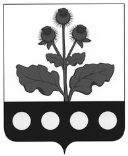 АДМИНИСТРАЦИЯ РЕПЬЕВСКОГО СЕЛЬСКОГО ПОСЕЛЕНИЯ  РЕПЬЕВСКОГО МУНИЦИПАЛЬНОГО РАЙОНА  ВОРОНЕЖСКОЙ ОБЛАСТИПОСТАНОВЛЕНИЕ«  28  » декабря    2018 г. № 111          с. РепьевкаВ соответствии с постановлением администрации Репьевского сельского поселения от 27.11.2014 №193 «О Порядке разработки, реализации и оценке эффективности муниципальных программ Репьевского сельского поселения Репьевского муниципального района», распоряжением администрации Репьевского сельского поселения от 30.12.2013 №80-р «Об утверждении Перечня муниципальных программ Репьевского сельского поселения», распоряжением администрации Репьевского сельского поселения от 27.11.2014 №65-р «О разработке муниципальных целевых программ» администрация Репьевского сельского поселения постановляет:1. В муниципальную программу «Содействие развитию муниципальных образований и местного самоуправления внести следующие изменения:1.1. Паспорт муниципальной программы изложить в следующей редакции: «»1.2. Раздел 1 Общая характеристика текущего состояния благоустройства мест массового отдыха территории Репьевского поселения изложить в следующей редакции:«           Одним из важнейших национальных проектов социально-экономического развития, обнародованных Правительством Российской Федерации, является вопрос улучшения уровня и качества жизни населения. Важнейшим аспектом в реализации данного проекта является создание органами местного самоуправления Репьевского сельского поселения  условий комфортного и безопасного проживания жителей, формирование современной  инфраструктуры и благоустройство мест общего пользования территории поселения.Репьевское сельское поселение включает в себя 3 населенных пункта. Населенные пункты удалены друг от друга и от центра поселения, имеется значительная протяженность дорог муниципального и регионального значения. Большинство объектов внешнего благоустройства населенных пунктов, таких как пешеходные зоны, зоны отдыха, дороги, инженерные коммуникации и объекты, до настоящего времени не обеспечивают комфортных условий для жизни и деятельности населения и нуждаются в ремонте, реконструкции и устройстве  велодорожек, детских площадок, спортивных площадок, пешеходных тротуаров, мест массового отдыха как пляж и парки.          Проблему низкого уровня культуры поведения жителей населенных пунктов  на улицах и во дворах, небрежном отношении к элементам благоустройства необходимо решать путем проведения смотров-конкурсов, направленных на благоустройство муниципального образования, на озеленение дворов, придомовой территории.          Состояние зеленых насаждений за последние годы на территории Репьевского сельского поселения из-за растущих антропогенных и техногенных нагрузок ухудшается, кроме того, значительная часть зеленых насаждений  достигла состояния естественного старения. Для улучшения и поддержания состояния зеленых насаждений , устранения аварийной ситуации, соответствия эксплуатационным требованиям к объектам коммунального хозяйства, придания зеленым насаждениям надлежащего декоративного облика требуется своевременное проведение работ по ремонту и содержанию зеленых насаждений на территории поселения. Особое внимание следует уделять восстановлению зеленого фонда путем планомерной замены старовозрастных( вырубка сухостоя и прореживание загущенных площадок) и аварийных насаждений, используя крупномерный посадочный материал саженцев деревьев ценных пород, декоративных кустарников, устройства газонов и цветников.На территории Репьевского сельского поселения эксплуатируется 4 кладбища. Благоустройство кладбищ производится частично. В населенных пунктах поселения существует проблема организации досуга детей и мест массового отдыха(парков,пляжей). Дворовые территории многоквартирных домов не оборудованы детскими площадками, в необходимых объемах. Данная ситуация негативно сказывается на физическом и психологическом развитии детей. Для здорового образа жизни и физического развития детей, их занятости установка детских игровых площадок, скамеек и урн является необходимым аспектом благоустройства мест массового отдыха.В целях сокращения тяжелого физического труда по уборке территорий необходимо приобретение оборудования, механизмов в том числе  материалов для уборки и благоустройства территории, снегоуборочной машины и площадочной газонокосилки, что позволит повысить качество выполняемых работ и увеличит их объёмы.Эти проблемы не могут быть решены в пределах одного финансового года, поскольку требуют значительных бюджетных расходов, для их решения требуется участие не только органов местного самоуправления, но и органов государственной власти. Для решения проблем по благоустройству населенных пунктов поселения необходимо использовать программно-целевой метод. Комплексное решение проблемы окажет положительный эффект на санитарно-эпидемиологическую обстановку, предотвратит угрозу жизни и безопасности граждан, будет способствовать повышению уровня их комфортного проживания.1.3. В разделе 7 в паспорт подпрограммы 10 строку изложить в следующей редакции:  « »1.4. Приложение №3 к муниципальной программе изложить в следующей редакции: «Приложение №3к Муниципальной программе ПЕРЕЧЕНЬподпрограмм, основных мероприятий муниципальной программы1.5. Приложение №4 к муниципальной программе изложить в следующей редакции: Приложение №4к Муниципальной программеРасходы бюджета Репьевского сельского поселения на реализацию муниципальной  программы «Содействие развитию муниципальных образований и местного самоуправления» »1.6. В приложении №5 к муниципальной программе изложить в следующей редакции:«Приложение №5к Муниципальной программеРасходы областного бюджета, федерального бюджета, бюджета Репьевского сельского поселения на реализацию муниципальной программыГлава сельского поселения                                            Сидельников Г.В.О внесении изменений и дополнений в постановление администрации Репьевского сельского поселения от 28.11.2014 г. № 200 «Об утверждении муниципальной программы Репьевского сельского поселения  «Содействие развитию муниципальных образований и местного самоуправления»Наименование муниципальной программы-Содействие развитию муниципальных образований и местного самоуправленияОтветственный исполнительмуниципальной программы-Администрация Репьевского сельского поселения  Соисполнители муниципальной программы-отсутствуютУчастники муниципальной программы-Администрация Репьевского сельского поселения Подпрограммымуниципальной программы-1. Благоустройство мест массового отдыха и памятных мест сельского поселенияОсновное мероприятиеБлагоустройство территории Репьевского сельского поселенияПрограмно-целевые инструменты муниципальной программы-отсутствуютЦели муниципальной программы-- создание комфортных условий проживания и массового отдыха жителей поселения, а также организация обустройства мест массового отдыха населения;- развитие и поддержка инициатив жителей населенных пунктов по благоустройству санитарной очистке придомовых территорийЗадачи муниципальной программы-Обеспечение эффективного учета муниципальной собственности и решение вопросов местного значения, отнесенных к компетенции Репьевского сельского поселения- организация взаимодействия между предприятиями, организациями и учреждениями при решении вопросов жилищно-коммунального хозяйства, благоустройства территории поселения;- обеспечение активного участия населения Репьевского сельского поселения  в улучшении внешнего благоустройства, озеленения и санитарного состояния каждого населенного пункта;- привлечение жителей поселения к участию в решении проблем благоустройства;-создание условий для развития социальной инфраструктуры поселения;-повышение престижности проживания в сельской местности.Целевые индикаторы и показатели муниципальной программы-уровень содержания мест общего пользованияуровень содержания мест захороненийуровень содержания и благоустройства памятников, мемориалов, братских могил и пр;Этапы и сроки реализации муниципальнойпрограммы-2014 – 2021 годы.Ресурсное обеспечение муниципальной программы -Финансирование программных мероприятий осуществляется за счет средств федерального, областного бюджетов, бюджета Репьевского муниципального района, Репьевского сельского поселения в объемах предусмотренных и утвержденных в бюджете Репьевского сельского поселения на очередной финансовый год, общий объем средств бюджета Репьевского сельского поселения, необходимый для финансирования программы составляет 6002,2 тыс. руб., в том числе:2014 год – 115,0 тыс. руб.2015 год – 522,8 тыс. руб.2016 год – 304,6 тыс. руб.2017 год -  704,0 тыс. руб.2018 год-   2945,8 тыс. руб.2019 год -   650,0 тыс. руб.2020 год -  380,0 тыс. руб.2021 год-   380,0 тыс.руб.Объемы и источники финансирования Программы подлежат ежегодной корректировке при формировании бюджетов всех уровней бюджетной системы.Ожидаемые результаты реализации муниципальной программы-- выполнение в соответствии с разработанными планами мероприятий, направленных на улучшение благоустройства и санитарного состояния населенных пунктов, широкое привлечение к этим работам коллективов организаций;- ежегодное проведение смотров на лучшее благоустройство и  озеленение  собственных и прилегающих территорий Наименование подпрограммымуниципальной программы –«Благоустройство мест массового отдыха и памятных мест  сельского поселения»Ответственный исполнитель подпрограммымуниципальной программы–Администрация Репьевского сельского поселенияСоисполнитель подпрограммымуниципальной программы–отсутствуютУчастники подпрограммымуниципальной программы –Администрация Репьевского сельского поселенияОсновное мероприятиеБлагоустройство территории Репьевского сельского поселенияПрограммно-целевые инструменты подпрограммымуниципальной программы –отсутствуютЦели подпрограммымуниципальной программы –повышение уровня благоустройства мест массового отдыха населения и санитарного содержания населенных пунктов Репьевского сельского поселения; Задачи подпрограммы–улучшение качества жизни и отдыха населенияЦелевые индикаторы и показатели подпрограммымуниципальной программы–-уровень содержания мест общего пользования- уровень содержания мест захоронений-уровень содержания и благоустройства памятников, мемориалов, братских могил и пр;Этапы и сроки реализации подпрограммымуниципальной программы– 2014 – 2021 годыэтапы реализации подпрограммы не выделяются.Ресурсное обеспечение подпрограммымуниципальной программы –общий объем финансирования подпрограммы на 2014 – 2021 годы составляет 6002,2 тыс. рублей, в том числе по годам:2014 год –115,0 тыс. рублей;2015 год – 522,8  тыс. рублей;2016 год – 304,6  тыс. рублей;2017 год – 704,0 тыс. рублей;2018 год – 2945,8  тыс. рублей;2019 год – 650,0 тыс. рублей;2020 год – 380,0 тыс. рублей;2021 год - 380,0   тыс.рублей;Ожидаемые результаты реализации программы–улучшение показателей- уровня содержания мест общего пользования,  мест захоронений, ремонт, содержание и благоустройство памятников, мемориалов, братских могил и пр.№ п/пНомер и наименование основного мероприятия муниципальной программыСоисполнитель, участник, ответственный за исполнение основного мероприятия муниципальной  программыСрокСрокОжидаемый  непосредственный результат  (краткое описание)Последствия нереализации основного  мероприятия государственной программыПоследствия нереализации основного  мероприятия государственной программыПоследствия нереализации основного  мероприятия государственной программыСвязь с показателями программы (подпрограммы)№ п/пНомер и наименование основного мероприятия муниципальной программыСоисполнитель, участник, ответственный за исполнение основного мероприятия муниципальной  программыначала реализацииокончания реализацииОжидаемый  непосредственный результат  (краткое описание)Последствия нереализации основного  мероприятия государственной программыПоследствия нереализации основного  мероприятия государственной программыПоследствия нереализации основного  мероприятия государственной программыСвязь с показателями программы (подпрограммы)1234566788Муниципальная программа Репьевского сельского поселения  «Содействие развитию муниципальных образований и местного самоуправления»Муниципальная программа Репьевского сельского поселения  «Содействие развитию муниципальных образований и местного самоуправления»Муниципальная программа Репьевского сельского поселения  «Содействие развитию муниципальных образований и местного самоуправления»Муниципальная программа Репьевского сельского поселения  «Содействие развитию муниципальных образований и местного самоуправления»Муниципальная программа Репьевского сельского поселения  «Содействие развитию муниципальных образований и местного самоуправления»Муниципальная программа Репьевского сельского поселения  «Содействие развитию муниципальных образований и местного самоуправления»Муниципальная программа Репьевского сельского поселения  «Содействие развитию муниципальных образований и местного самоуправления»Муниципальная программа Репьевского сельского поселения  «Содействие развитию муниципальных образований и местного самоуправления»Муниципальная программа Репьевского сельского поселения  «Содействие развитию муниципальных образований и местного самоуправления»Муниципальная программа Репьевского сельского поселения  «Содействие развитию муниципальных образований и местного самоуправления»1. Подпрограмма «Благоустройство мест массового отдыха и памятных мест сельского поселения»1. Подпрограмма «Благоустройство мест массового отдыха и памятных мест сельского поселения»1. Подпрограмма «Благоустройство мест массового отдыха и памятных мест сельского поселения»1. Подпрограмма «Благоустройство мест массового отдыха и памятных мест сельского поселения»1. Подпрограмма «Благоустройство мест массового отдыха и памятных мест сельского поселения»1. Подпрограмма «Благоустройство мест массового отдыха и памятных мест сельского поселения»1. Подпрограмма «Благоустройство мест массового отдыха и памятных мест сельского поселения»1. Подпрограмма «Благоустройство мест массового отдыха и памятных мест сельского поселения»1. Подпрограмма «Благоустройство мест массового отдыха и памятных мест сельского поселения»1. Подпрограмма «Благоустройство мест массового отдыха и памятных мест сельского поселения»2Благоустройство мест массового отдыхаАдминистрация Репьевского сельского поселения201420213Обеспечение сохранности и ремонт военно-мемориальных объектовАдминистрация Репьевского сельского поселения20142021СтатусНаименование  муниципальной  программы, подпрограммы муниципальной  программы, основного мероприятияОтветственный исполнитель,  соисполнители,участники программыКод бюджетной классификацииКод бюджетной классификацииКод бюджетной классификацииКод бюджетной классификацииРасходы (тыс. рублей), годыРасходы (тыс. рублей), годыРасходы (тыс. рублей), годыРасходы (тыс. рублей), годыРасходы (тыс. рублей), годыРасходы (тыс. рублей), годыРасходы (тыс. рублей), годыРасходы (тыс. рублей), годыСтатусНаименование  муниципальной  программы, подпрограммы муниципальной  программы, основного мероприятияОтветственный исполнитель,  соисполнители,участники программыГРБСР3ПрКЦСРВР20142015201620172018201920202021123456789101112131415Муниципальная  программа Содействие развитию муниципальных образований и местного самоуправленияВсего914115,0 522,8 304,6 704,0 2945,8650,0 380,0380,0ПодпрограммаБлагоустройство мест массового отдыха и памятных мест сельского поселения914115,0 522,8  304,6704,0 2945,8 650,0380,0380,0Основное мероприятие1.1Благоустройство территории Репьевского сельского поселенияАдминистрация Репьевского сельского поселения115,0522,8 304,6 704,0 858,9 650,0380,0380,0Благоустройство мест массового отдыха (0412)Администрация Репьевского сельского поселения26,226,259,049,1521,3350,0180,0180,0Развитие социальной и инженерной инфраструктурыАдминистрация Репьевского сельского поселения310,0168,0321,3Благоустройство мест массового отдыха (0503)Администрация Репьевского сельского поселенияОбеспечение сохранности и ремонт военно-мемориальных объектов88,8160,977,6333,6337,6300,0200,0200,0Основное мероприятите 1.2Развитие инициативного бюджетирования на территории сельского поселенияАдминистрация Репьевского сельского поселения2086,9Благоустройство территории общественного кладбища центральное в с.РепьевкаАдминистрация Репьевского сельского поселения1640,6Благоустройство территории общественного кладбища центральное в с.РепьевкаАдминистрация Репьевского сельского поселения446,3 статусНаименование  муниципальной программы, подпрограммыОтветственный исполнитель,  соисполнителиОценка расходов, (тыс. рублей), годыОценка расходов, (тыс. рублей), годыОценка расходов, (тыс. рублей), годыОценка расходов, (тыс. рублей), годыОценка расходов, (тыс. рублей), годыОценка расходов, (тыс. рублей), годыОценка расходов, (тыс. рублей), годыОценка расходов, (тыс. рублей), годыОценка расходов, (тыс. рублей), годы статусНаименование  муниципальной программы, подпрограммыОтветственный исполнитель,  соисполнителиВСЕГО2014 2015 2016 2017 2018 2019 2020 2021123456789101112Содействие развитию муниципальных образований и местного самоуправления  Репьевского сельского поселения всего1872,4115,0522,8304,6704,02945,8650,0 380,0380,0Содействие развитию муниципальных образований и местного самоуправления  Репьевского сельского поселения федеральный бюджетСодействие развитию муниципальных образований и местного самоуправления  Репьевского сельского поселения областной бюджет1640,6Содействие развитию муниципальных образований и местного самоуправления  Репьевского сельского поселения бюджет сельских поселений1872,4115,0522,8304,6704,01305,2650,0 380,0380,0Подпрограмма 1Благоустройство мест массового отдыха и памятных мест сельского поселения всего1872,4115,0522,8304,6704,02945,8650,0 380,0380,0Подпрограмма 1Благоустройство мест массового отдыха и памятных мест сельского поселения федеральный бюджетПодпрограмма 1Благоустройство мест массового отдыха и памятных мест сельского поселения областной бюджет1640,6Подпрограмма 1Благоустройство мест массового отдыха и памятных мест сельского поселения бюджет сельских поселений1872,4115,0522,8304,6704,01305,2650,0 380,0380,0